Scheda di sintesi sulla rilevazione degli OIV o organismi con funzioni analogheData di svolgimento della rilevazione07/06/2021Procedure e modalità seguite per la rilevazione Indicare il procedimento e le modalità seguite per condurre la rilevazione.A titolo esemplificativo e non esaustivo, si indicano alcune modalità, non alternative fra loro, che potrebbero essere seguite:verifica dell’attività svolta dal Responsabile della prevenzione della corruzione e della trasparenza per riscontrare l’adempimento degli obblighi di pubblicazione;esame della documentazione e delle banche dati relative ai dati oggetto di attestazione;colloqui con i responsabili della trasmissione dei dati;colloqui con i responsabili della pubblicazione dei dati;verifica diretta sul sito istituzionale, anche attraverso l’utilizzo di supporti informatici.Aspetti critici riscontrati nel corso della rilevazioneIl Nucleo di Valutazione nel corso della rilevazione non ha riscontrato alcuna criticità.Eventuale documentazione da allegareNon si ritiene necessario allegare alcuna documentazione aggiuntiva.IL NUCLEO di VALUTAZIONEAnna Terzuolo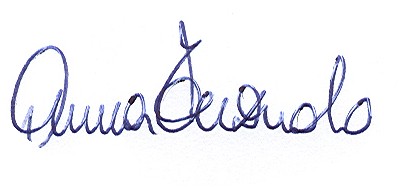 